External Traits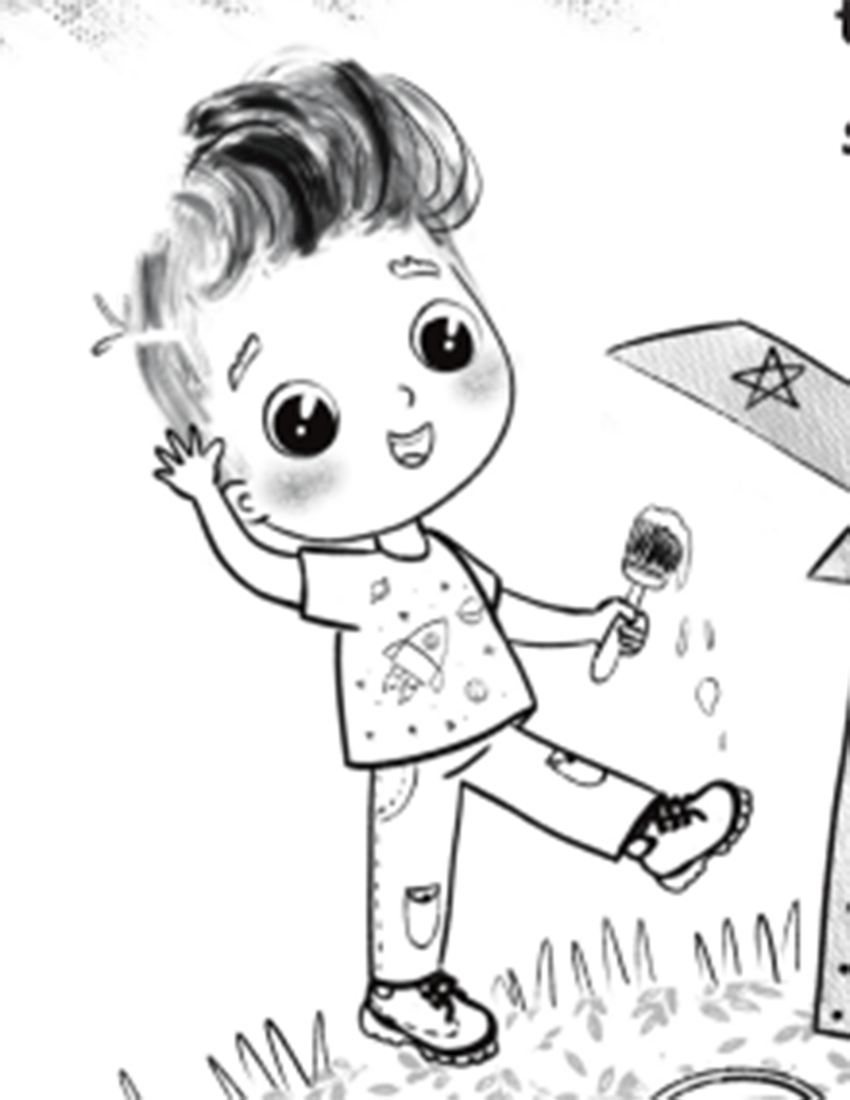 Internal TraitsI admire miles because _________________________________________________________________________________________________________________________________________________________________________________________________________